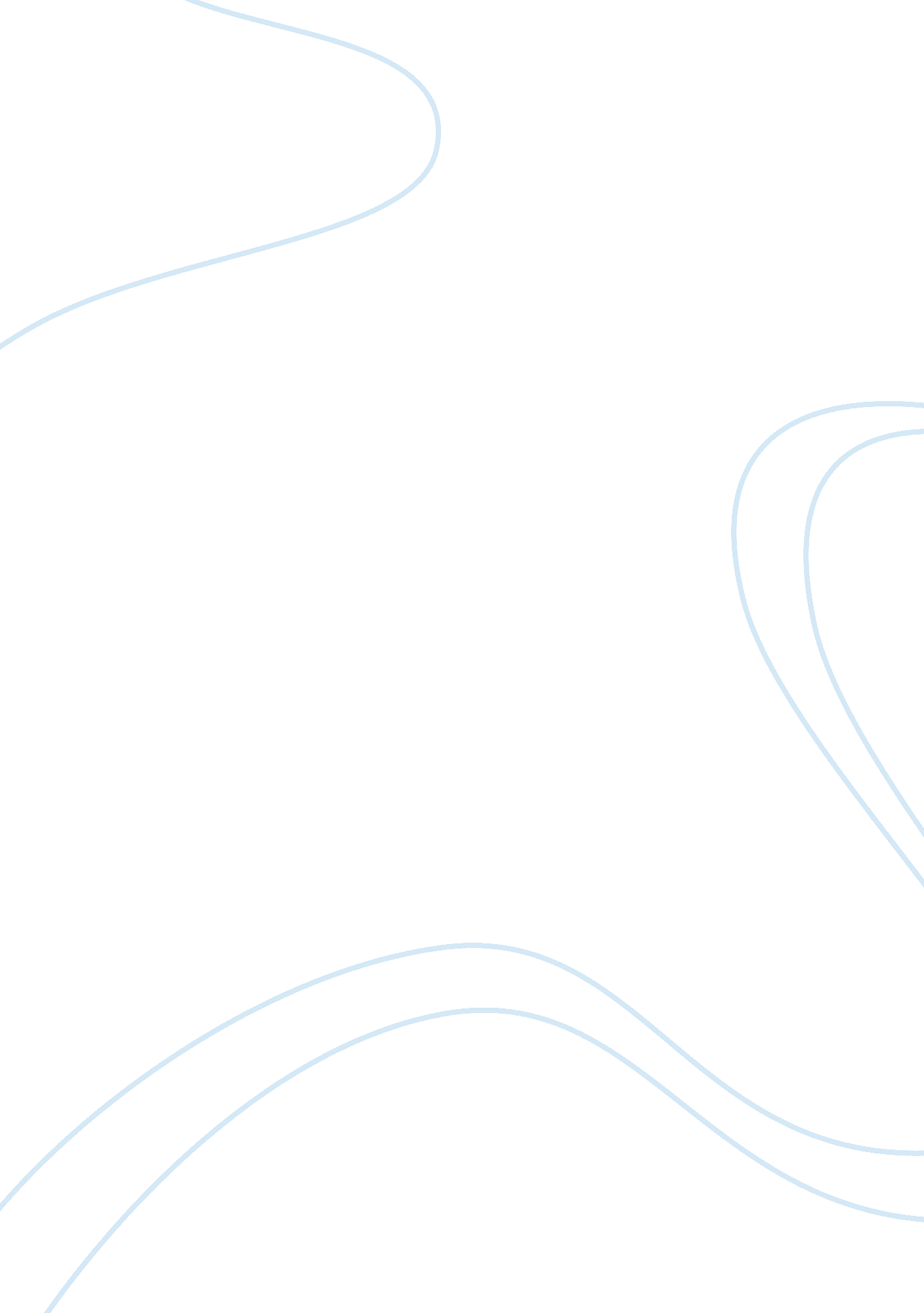 SmartphonesLinguistics, English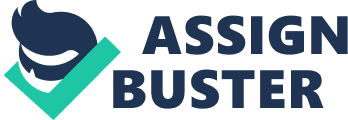 Smartphones Perlow, Leslie A. Sleeping with Your Smartphone: How to Break the 24/7 Habit and Change the Way You Work. , 2012. Internet resource. 
The summary 
Presently, it is inevitable to go out in public without seeing someone tapping away at a smartphone. The smartphone devices merge a number of computer applications with cell phones. The Smartphone gadgets have since become a way of life for the masses (Perlow 23). However, it is inevitable proactively to consider the pros and cons of a Smartphone before acquiring these devices. Some of the demerits and merits of Smartphones are with respect to capabilities, convenience, cost, used Smartphones and operation. 
The assessment 
The operation entails the looks at the degree of breakability of the Smartphones alongside performing the roles of basic cellphones. There are a thousand parts of the smartphones that cause a range of concerns. Such issues range from freezing to the force closing of application and booting attached problems just like computer or tablet problems. The warranty coverages halt after some years and hence the customer remains responsible for the hardware or software replacement. In addition, cost a chief setback to smartphones with respect to owning and operating smartphones (Perlow 34). It is interesting to uncover that one’s monthly cell phone bill for the smartphone is higher as compared to ordinary cellphones. Chief Cellphone carriers like Verizon, AT&T, and T-Mobile and Sprint users pay up to 75 and 120 dollars monthly for Smartphones excluding taxes and fees. 
The initial costs of acquiring smartphones are also high with a minimum $600. However, it is beneficial to signing on with carriers to due to discounts after signing a contract service. Smartphones provide capabilities such as those of Blackberry, iPhone, Windows Phone and Android that far much compared to basic clamshell and flip-style phones. Smartphones presents users with ability to check for social media sites, email conversation and transaction performance like read books and instant messages. As the smartphones provide capabilities that ordinary cellphones, a sense of convenience crops in those basic cells cannot provide. 
The GPS application capabilities offer users turn-by-turn directions to anywhere from all location. Bank account balance can be accessed; social networking further helps users keep close ties with relatives, friends and families (Perlow 52). The used smartphones will cost less relative to new ones but still perform the functionality required. They are purchased on auction sites such as eBay as well as when advertised in local newspapers classifieds sections and Craigslist. However, one must assess the smartphone for any past due bill from the Company that initially sold it to the original user. Such assessment is necessary as companies such as Verizon, Virgin Mobile and Sprint deactivate in case of the past-due bill. 
The usable Information 
Smartphones are currently the being used by a range of users. However, there is a need first to conduct a cost-benefit analysis before acquiring one. The Smartphones offer many pros just like cons (Perlow 32). They have provided unquestionable convenience and capability but also attached to the huge initial cost of acquitting and the monthly dues. Therefore, users must be vigilant when using these devices as their operation are connected to same risks like computer and tablet devices. 